Publicado en 28010/ Madrid el 15/11/2012 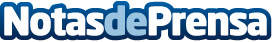 La Belle Carte cumple un año y para celebrarlo lanza su primera línea de tarjetas de Navidad e invitaciones para las fiestas.La Belle Carte es una empresa española dedicada al diseño y envío de invitaciones y tarjetas virtuales. Nuestra filosofía y objetivo es ser un lugar de referencia en internet en el que te puedas comunicar con tus amigos y familiares de una manera original y elegante.Datos de contacto:www.LaBelleCarte.comNota de prensa publicada en: https://www.notasdeprensa.es/la-belle-carte-cumple-un-ano-y-para-celebrarlo-lanza-su-primera-linea-de-tarjetas-de-navidad-e-invitaciones-para-las-fiestas Categorias: Marketing Sociedad Entretenimiento Emprendedores E-Commerce http://www.notasdeprensa.es